Agentura CzechInvest vyhlašuje Veřejnou nabídku zvýhodněných služebpro účast v projektu CzechStarterProjekt CzechStarter nabízí začínajícím inovativním firmám možnost pomoci s rozjezdem jejich podnikání a načerpání zkušeností v campu Silicon Valley.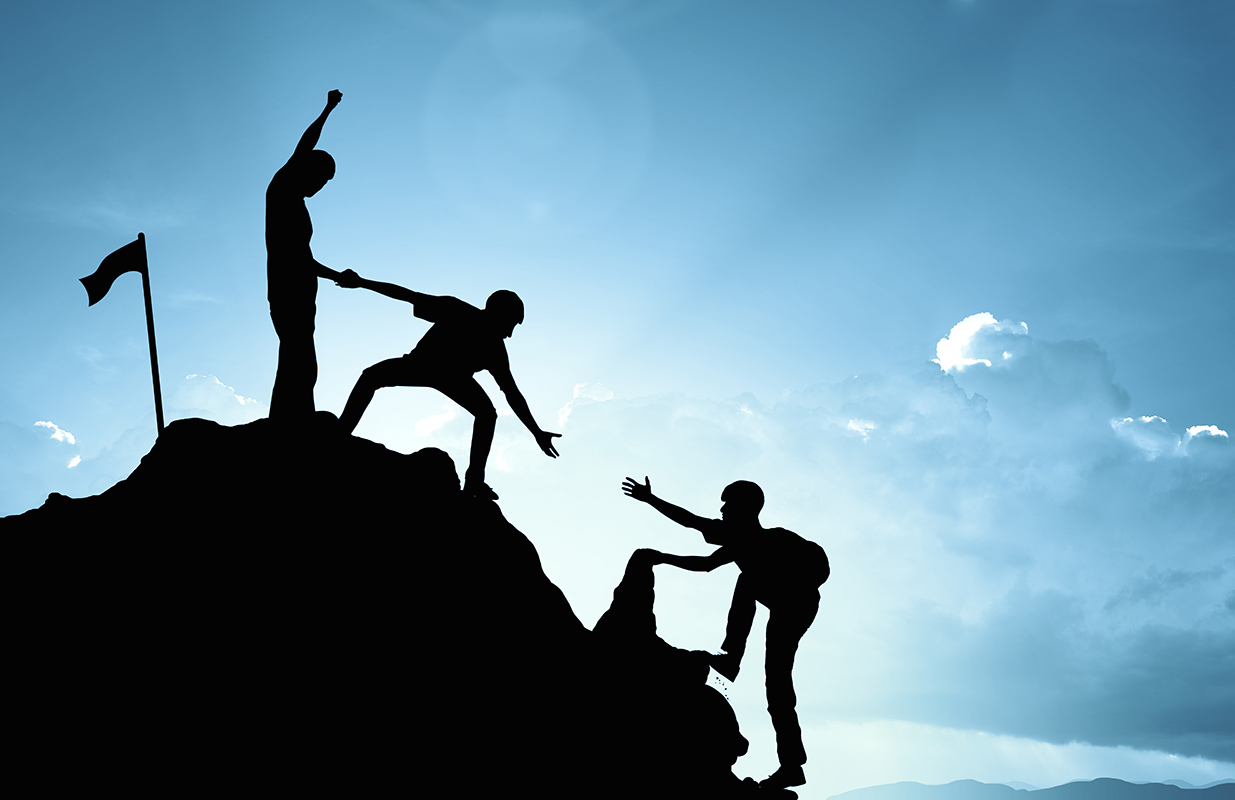 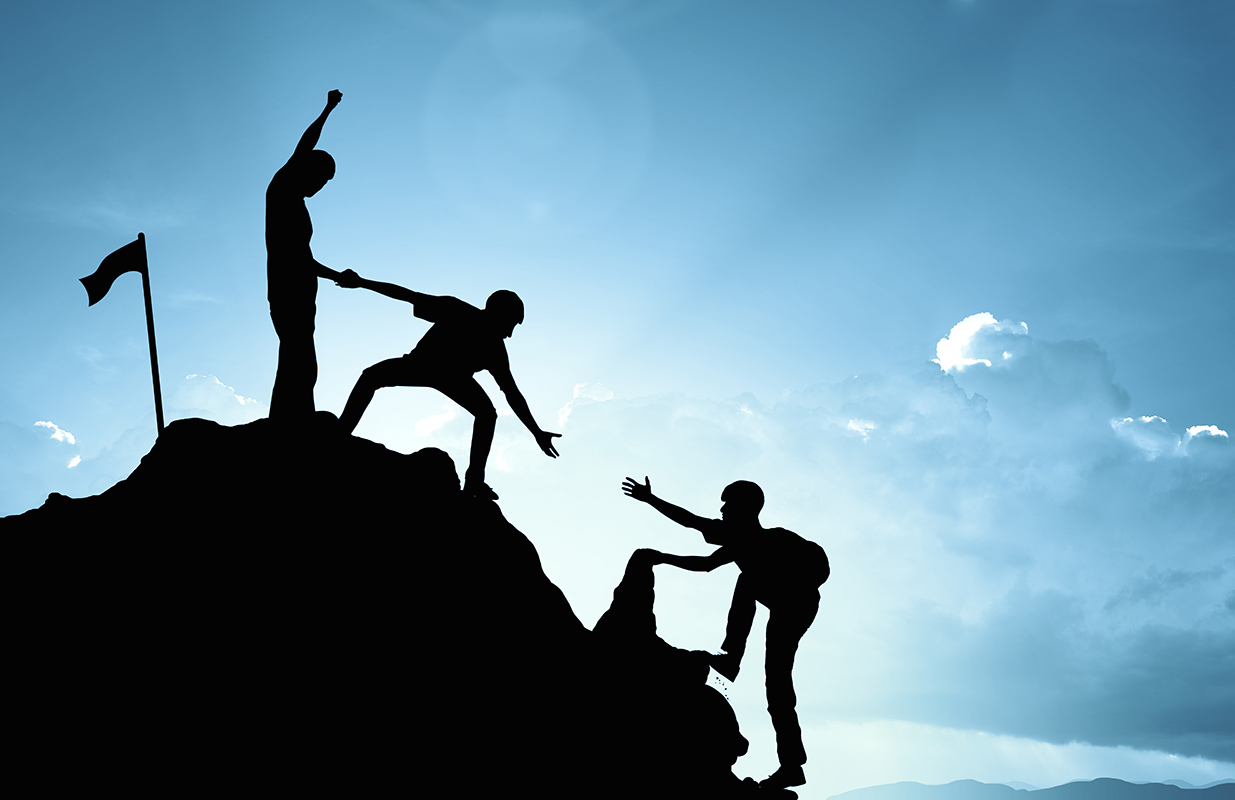 Cíl Basic fáze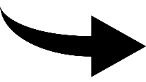 Cíl Gold fáze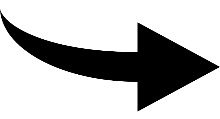 Co společnosti získajíPROJEKT CZECHSTARTER JE REALIZOVÁN VE DVOU FÁZÍCH:V rámci Basic fáze projektu budou společnosti čerpat služby mentorů a poradenských společností. V Gold fázi bude vybraným úspěšným společnostem poskytnuta možnost absolvovat intenzivní program (camp) v inkubátoru v Silicon Valley. Basic fázeV Basic fázi je Účastníkovi poskytována podpora ve formě zvýhodněných služeb mentora a poradenských společností. Doba trvání Basic fáze je stanovena na dobu maximálně 7 kalendářních měsíců po sobě jdoucích. Cílem Basic fáze je dosažení vytyčených cílů v Plánu rozvoje (viz Příloha č. 5) pomocí poskytovaných zvýhodněných služeb. Služby jsou poskytovány na individuální bázi, tj. vždy na míru potřeb společnosti. Mentor vede společnost ke vhodnému způsobu řešení situací/problému, vhodnému načasování čerpání služeb a zejména ke splnění cílů nastavených v Plánu rozvoje. Úlohou poradenských společností je poskytování specifických poradenských služeb v souladu s Plánem rozvoje. Minimální rozsah mentoringu je 40 hodin, maximální rozsah činí 150 hodin. Jednotková cena hodiny mentora je 2 500 Kč bez DPH. V době trvání Basic fáze je společnost povinna čerpat minimálně 40 hod mentoringu a zároveň je zavázána vyčerpat zvýhodněné služby v minimální celkové hodnotě 165.289,26 Kč bez DPH.Společnost si vybírá poradenské společnosti z těchto oborů:finance,management,organizace a výroba,marketing a výroba,právo,právní poradenství v oblasti duševního vlastnictví.Poradenské služby v Basic fázi mohou být čerpány pouze od společností definovaných v Příloze č. 11. Podrobné informace o poradenských společnostech, včetně jednotkové ceny za hodinu poradenských služeb, jsou k dispozici tamtéž. Využití služeb poradců není povinné.V jaké hodnotě může společnost čerpat zvýhodněné služby v rámci Basic fáze?Maximální rozsah poskytnutých zvýhodněných služeb pro jednoho Účastníka je ve výši 661 157,02 Kč bez DPH.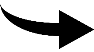 Minimální rozsah poskytnutých zvýhodněných služeb pro jednoho Účastníka je ve výši 165 289,26 Kč bez DPH.Na úhradě výdajů na zvýhodněné služby se Účastník spolupodílí 15 %. Agentura CzechInvest hradí zbylých 85 %.Spoluúčast ve výši 15 % je Účastník povinen uhradit vždy před zahájením čerpání zvýhodněných služeb. S každou zaslanou částkou spolufinancování je Účastník povinen zaslat DPH ve výši 21 % z této částky. Dále je Účastník povinen zaslat kauci ve výši 5 000 Kč, na níž se DPH nevztahuje. Z této kauce jsou hrazeny případné sankce vyplývající z porušení povinností stanovených Smlouvou. Po ukončení účasti v projektu CzechStarter bude příslušná část kauce společnosti vrácena.Gold fáze V Gold fázi je Účastníkovi poskytnuta podpora v podobě zvýhodněných služeb spojených s jeho účastí v intenzivním programu v inkubátoru v Silicon Valley po dobu 14 dnů. Camp v Silicon Valley se koná cca do dvou měsíců od ukončení Basic fáze. Smluvní podmínky budou součástí Dodatku ke Smlouvě o poskytnutí zvýhodněných služeb. Společnost může získat následující zvýhodněné služby:Podle možností Agentury CzechInvest je během účasti v Silicon Valley Camp a České republice poskytována informační a organizační podpora.V jaké hodnotě může společnost čerpat zvýhodněné služby v rámci Gold fáze?Maximální rozsah poskytnutých služeb pro jednoho Účastníka je ve výši 246 632,23 Kč bez DPH.Minimální rozsah poskytnutých služeb pro jednoho Účastníka je ve výši 184 400,82 Kč bez DPH,.Na úhradě výdajů na zvýhodněné služby se Účastník spolupodílí 0–25 %. Agentura CzechInvest hradí zbylých 75–100 %.Po nabytí účinnosti Dodatku je Účastník povinen uhradit spoluúčast v maximálním rozsahu zvýhodněných služeb jednou splátkou v termínu stanoveném Dodatkem. Se zaslanou částkou spolufinancování je Účastník povinen zaslat DPH ve výši 21 % z této částky. Kauce ve výši 5 000 Kč je převedena z Basic fáze, příp. musí být doplněna do plné výše současně se zasláním spoluúčasti.Gold fáze je realizována po řádném ukončení Basic fáze za těchto podmínek:Agentura CzechInvest rozhodla o realizaci Gold fáze v návaznosti na konání Basic fáze;při ukončení Basic fáze Účastník projevil zájem o účast v Gold fázi;o účasti Účastníka v Gold fázi rozhodli členové Postupové komise; Dodatek ke Smlouvě nabyl účinnosti;Účastník uhradil povinnou výši spolufinancování na výdajích za zvýhodněné služby;Gold fáze je realizována v minimálním počtu 3 a v maximálním počtu 5 společností.SPECIFIKACE ÚČASTNÍKADefinice Příjemce podpory 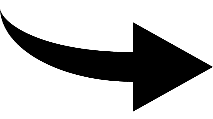 Další podmínky, které musí Žadatel splnit, jsou uvedeny v textu kapitoly „Doplňující vymezení příjemce podpory“.PŘIHLÁŠENÍ  Jednotlivé kroky nezbytné pro přihlášení do projektu CzechStarter:vyplnění Přihlášky k účasti v projektu CzechStarter (viz Příloha č. 4),vyplnění Plánu rozvoje (viz Příloha č. 5),doložení Podnikatelského plánu dle předem nadefinované osnovy (viz Příloha č. 6),vyplnění Čestného prohlášení žadatele o podporu v režimu de minimis (viz Příloha č. 7),vyplnění Čestného prohlášení k prokázání vlastnické struktury (viz Příloha č. 8),vyplnění Čestného prohlášení žadatele k velikosti podniku (viz Příloha č. 9).Po vyplnění Přihlášky vč. příloh Žadatel odesílá dokumenty jedním z uvedených způsobů:na e-mailovou adresu podporastartupu@czechinvest.org. – dokumenty (přihláška + její přílohy) jsou opatřeny elektronickým podpisem nebos platným elektronickým podpisem prostřednictvím datové schránky (ID cyrj9gf) nebos vlastnoručním podpisem naskenované prostřednictvím datové schránky (ID cyrj9gf) nebos vlastnoručním podpisem v listinné podobě na adresu Agentury CzechInvest: Štěpánská 15, 120 00 Praha.Přihláška a přílohy musí být opatřeny podpisem osoby oprávněné jednat za společnost a doručeny v termínu od 2. 11. do 16. 11. 2017.Přihlášky doručené po tomto datu budou zamítnuty.Formuláře Přihlášky a jejích příloh jsou k dispozici na internetových stránkách www.podporastartupu.cz. Žadatel může být následně vyzván k předložení dalších dokladů a materiálů souvisejících s jeho hodnocením či účastí v projektu CzechStarter.V případě nejasností při vyplňování přihlášky a jejích příloh se na nás neváhejte obrátit, kontakty jsou uvedeny v závěru této Nabídky.VÝBĚR ÚČASTNÍKŮ PROJEKTU CZECHSTARTERKritéria pro hodnocení jsou specifikovaná v Příloze č. 10. 1. kolo hodnoceníV prvním kole hodnocení jsou posuzována kritéria přijatelnosti (binární kritéria) a výběrová kritéria s bodovou škálou. U binárních kritérií budou hodnoceny informace uvedené v Žádosti o čerpání zvýhodněných služeb, a to systémem ANO/NE. V případě, že Žadatel v části binárních kritérií získá alespoň jedno negativní ohodnocení, nebude dále hodnocen a bude z hodnotícího procesu vyřazen. Dále budou hodnocena výběrová kritéria, jejichž míra splnění bude ohodnocena body. Pro tuto část bude stanoven minimální počet bodů pro postup do dalšího kola hodnocení. Pokud Žadatel nedosáhne minimální bodové hranice 15 bodů, bude z hodnotícího procesu vyřazen.V případě chyby, nejasných, neúplných či chybějících informací, podkladů bude Žadateli umožněno nedostatky opravit (pokud to povaha hodnotícího kritéria umožní). Za tímto účelem mu bude odeslán požadavek k opravě, doplnění, avšak maximálně dvakrát a opravené dokumenty musí Žadatel vždy zaslat do požadovaného termínu. Pre-mentoringPokud Žadatel úspěšně projde 1. kolem hodnocení, účastní se pre-mentoringu. Žadatel se setká s pre-mentorem za účelem nastavení Plánu rozvoje a poskytnutí zpětné vazby na jeho podnikatelský záměr. Zpráva z pre-mentoringu má pouze doporučující charakter pro členy hodnotitelské komise 2. kola hodnocení. Setkání žadatele a pre-mentora je povinné. Neúčast na pre-mentoringu je důvodem pro vyřazení z hodnotícího procesu. Žadatel překládá upravený Plán rozvoje Agentuře CzechInvest. 2. kolo hodnoceníV druhém kole dojde k souhrnnému hodnocení Žadatele na základě všech dostupných informací a prezentace Žadatele před členy hodnotitelské komise. Prezentace Žadatelem před Hodnotitelskou komisí je povinná.Pro doporučení k účasti v projektu CzechStarter je nutné dosáhnout minimální bodové hranice 30 bodů, která je stanovena výsledkem průměru udělených bodů. Hodnotitelská komise předloží doporučené Žadatele Řídícímu výboru ke schválení. Po schválení Žadatele Řídícím výborem bude Žadateli nabídnuto uzavření Smlouvy o poskytnutí zvýhodněné služby.Postupové hodnocení do Gold fázePo řádné realizaci Basic fáze Účastníkem a jeho projeveném zájmu rozhodují o účasti Účastníka v Gold fázi členové Postupové komise. Osoba, která se bude účastnit campu v Silicon Valley, je za stranu Účastníka povinna se hodnocení zúčastnit.MONITORING Čerpání zvýhodněných služeb Účastníkem musí být řádně vykázáno.V době trvání Basic fáze Účastník zasílá měsíčně monitorovací zprávy. Po ukončení Basic fáze je Účastníkem zaslána závěrečná monitorovací zpráva. V rámci Gold fáze Účastník zasílá pouze závěrečnou monitorovací zprávu. Společnost předkládá Zprávu o udržitelnosti jednou ročně po dobu pěti let od ukončení účasti v projektu. DOPLŇUJÍCÍ VYMEZENÍ PŘÍJEMCE PODPORYŽadatel musí k datu podání Přihlášky splňovat následující podmínky:musí být oprávněn k podnikání na území České republiky odpovídajícímu podporované ekonomické činnosti, k jejímuž uskutečňování je realizován projekt. Podporovány jsou projekty, jejichž výstupy se projeví v odvětvích vymezených oddíly CZ-NACE uvedených v části A Přílohy č. 3 této Nabídky;musí být dle svého čestného prohlášení zaregistrován jako poplatník daně z příjmů na finančním úřadě podle § 125 zákona č. 280/2009 Sb., daňový řád, v platném znění;nesmí mít podle svého čestného prohlášení žádné nedoplatky vůči vybraným institucím (Finanční úřad, Česká správa sociálního zabezpečení, zdravotní pojišťovny, Státní pozemkový fond, Ministerstvo financí, jako právní nástupce Fondu národního majetku, Státní fond životního prostředí, Státní fond rozvoje bydlení, Celní správa ČR, Státní fond kultury, Státní fond ČR pro podporu a rozvoj české kinematografie, Státní zemědělský intervenční fond, kraje, obce a svazky obcí) a vůči poskytovatelům podpory z projektů spolufinancovaných z rozpočtu Evropské unie. Posečkání s úhradou nedoplatků nebo dohoda o úhradě nedoplatků se považují za vypořádané nedoplatky;nesmí mít nedoplatky z titulu mzdových nároků jeho zaměstnanců; celková podpora de minimis jednomu podniku nepřesáhla za poslední tři po sobě jdoucí účetní období 200 000 EUR. Definice jednoho podniku je uvedena v Příloze č. 2;Příjemce podpory nemůže být podnikatelský subjekt, pokud k datu podání Přihlášky projektu CzechStarter: je proti němu vedeno insolvenční řízení dle zákona č. 182/2006 Sb., o úpadku a způsobech jeho řešení (insolvenční zákon) a/nebo bylo rozhodnuto o jeho úpadku (pokud je soudem povolena reorganizace, která je podnikem splněna, nenahlíží se na podnik jako na podnik v úpadku a podmínka pro poskytnutí dotace je tak splněna),soud vydal usnesení o nařízení výkonu rozhodnutí na jeho majetek nebo nařídil exekuci jeho majetku, je v likvidaci, je evidován jako dlužník v databázi dlužníků,nemá neuhrazený závazek vzniklý na základě inkasního příkazu vystaveného v návaznosti na rozhodnutí Komise, jímž je podpora prohlášena za protiprávní a neslučitelnou s vnitřním trhem,byl mu soudem nebo správním orgánem uložen zákaz činnosti, týkající se provozování živnosti, je podnikem v obtížích dle Nařízení Komise (EU) č. 651/2014,neuvede svoji strukturu vlastnických vztahů.SPOLEČNÁ USTANOVENÍ Podpora je poskytnuta v maximálním rozsahu, tj. 766 147,11 Kč bez DPH, který pokrývá účast společnosti v Basic a Gold fázi. Výši podpory za Basic a Gold fázi zanese Poskytovatel podpory do registru de minimis nejpozději 5 dní po nabytí účinnosti Smlouvy o poskytnutí zvýhodněné služby. K úpravě výše podpory v registru de minimis dojde po konečném vyúčtování účasti v projektu CzechStarter. Poskytovatel (Agentura CzechInvest) se od 14. 3. 2017 stal plátcem DPH. Příjemce podpory, který je plátce DPH, si v tomto případě může nárokovat odpočet DPH ze zdanitelných plnění poskytnutých poskytovatelem u svého správce daně, podle příslušných ustanovení zákona o DPH. Poskytovatel bude k platbám zasílaným příjemcem podpory, určeným ke spolufinancování zvýhodněných služeb, zasílat příjemci podpory příslušné daňové doklady.Zvýhodněné služby musí být vynaloženy v souladu s cíli Nabídky, musí bezprostředně souviset s realizací projektu Účastníka a musí u nich existovat prokazatelná přímá vazba na výstup projektu. Zvýhodněné služby musí být vynaloženy nejdříve v den uvedených ve Smlouvě o poskytnutí zvýhodněných služeb. Nesmí být vynaloženy po dni ukončení čerpání služeb uvedeném ve Smlouvě o poskytnutí zvýhodněných služeb.OSTATNÍ PODMÍNKY Podmínky, ke kterým se Účastník zavazuje a bere na vědomí:poskytovatel podpory si vyhrazuje právo Nabídku pozastavit nebo předčasně ukončit,čerpání služeb poradenství a mentoringu bude možné až po řádném ukončení výběrového řízení a po uzavření smluv s vítěznými uchazeči (předpokládaná doba zahájení čerpání zvýhodněných služeb bude v lednu 2018),o konečné výši podpory rozhoduje Poskytovatel podpory, na poskytnutí podpory (zvýhodněných služeb) není právní nárok,příjemce podpory nezískává od Agentury CzechInvest žádné peněžní prostředky, pouze služby nebo produkty za zvýhodněných podmínek,poskytnutá výše podpory je nepřekročitelná, cíle projektu Žadatele musí být v souladu s cíli Nabídky,podpora bude příjemci poskytnuta na základě Smlouvy o poskytnutí zvýhodněných služeb mezi Agenturou CzechInvest a příjemcem podpory, jejíž součástí jsou závazné podmínky poskytnutí podpory (pravidla projektu a finanční toky),příjemce podpory je povinen zajistit financování výdajů na zvýhodněné služby vč. DPH,příjemce podpory souhlasí se zveřejněním Smlouvy o poskytnutí zvýhodněných služeb a objednávek na zvýhodněné služby s hodnotou plnění od 50 000 Kč (bez DPH) v Registru smluv dle zákona č. 340/2015 Sb., o registru smluv, příjemce podpory je povinen souhlasit se zveřejněním informací souvisejících s jeho Přihláškou na internetových stránkách Ministerstva financí ČR,za příjemce podpory mohou využívat zvýhodněné služby pouze zaměstnanci, jednatelé, vlastníci či manažeři podílející se na řízení jako členové statutárního orgánu společnosti,na zvýhodněné služby podpořené z projektu CzechStarter nelze poskytnout jinou veřejnou podporu, tj. veřejnou podporu podle článku 107(1) Smlouvy o fungování Evropské unie, ani podporu v režimu de minimis podle Nařízení Komise (EU) č. 1407/2013 ze dne 18. 12. 2013,příjemce podpory musí zajistit udržitelnost výsledků projektu po ukončení jeho realizace po dobu 5 let,příjemce podpory je povinen zanést do účetnictví náklady spojené s úhradou zvýhodněných služeb a vést dokumentaci stanovenou ve Smlouvě.  Podklady je pak povinen uchovat po dobu 10 let ode dne ukončení účasti v projektu, a zároveň minimálně do doby uplynutí 3 let od uzávěrky Operačního programu Podnikání a inovace pro konkurenceschopnost v souladu s čl. 140 Nařízení Evropského parlamentu a Rady (EU) č. 1303/2013 ze dne 17. prosince 2013,další povinnosti příjemce podpory jsou stanoveny ve Smlouvě o poskytnutí zvýhodněných služeb.KONTAKTNÍ INFORMACEInformace o projektu CzechStarter a Nabídce Vám poskytnou kontaktní osoby:Jakub Hudec, Vedoucí Oddělení rozvoje startupůTel.: + 420 296 342 536, jakub.hudec@czechinvest.orgMarkéta Jindrová, Projektová manažerkaTel.: +420 296 342 706, marketa.jindrova@czechinvest.orgKryštof Kothbauer, Projektový manažerTel.: +420 296 342 732, krystof.kothbauer@czechinvest.organebo Regionální kanceláře Agentury CzechInvest ve všech krajských městech. Kontakty na jednotlivé pracovníky regionálních kanceláři jsou k dispozici na webové stránce: http://www.czechinvest.org/czechinvest-v-regionech.Realizátorem projektu je Agentura pro podporu podnikání a investic CzechInvest se sídlem Štěpánská 15, Praha 2, 120 00.Projekt je realizován z programu Marketing, prioritní osy č. 2 „Rozvoj podnikání a konkurenceschopnosti malých a středních podniků“ v rámci Operačního programu podnikání a inovace pro konkurenceschopnost.PŘÍLOHYPříloha č. 1 – Smlouva o poskytnutí zvýhodněných služeb (vzor)Příloha č. 1.1 – Plán rozvoje	Příloha č. 1.2 – Obory poradenství	Příloha č. 1.3 – Příručka pro účastníka Příloha č. 2 – PojmyPříloha č. 2.1 – Aplikační výklad MSPPříloha č. 2.2 – Uživatelská příručka k definici MSPPříloha č. 3 – Seznam podporovaných CZ-NACEPříloha č. 4 – Přihláška k účasti v projektu CzechStarterPříloha č. 5 – Plán rozvojePříloha č. 6 – Podnikatelský plán (struktura)Příloha č. 7 – Čestné prohlášení žadatele o podporu v režimu de minimisPříloha č. 8 – Čestné prohlášení k prokázání vlastnické strukturyPříloha č. 9 – Čestné prohlášení k velikosti podniku Příloha č. 10 – Výběrová kritéria – hodnotící formulářePříloha č. 11 – Přehled poradenských služebPřekonání počátečních potíží při rozjezdu podnikání za pomoci odborníků z praxe.  Podnícení dalšího rozvoje podnikání Účastníka nejen na místním trhu.Prosazení podnikatelského záměru Účastníka v existující konkurenci.  Získání znalosti o místním trhu, zkušeností pro fungování na zahraničních trzích, dalších schopností vyplývajících z povahy realizovaných školení a mentoringu a navázání mezinárodních kontaktů. příležitost využít služeb odborníků z podnikatelského prostředí,navázání spolupráce s mentory během Basic fáze,možnost využít odborných služeb poradenských společností,šanci navázat mezinárodní kontakty,příležitost prezentovat podnikatelský záměr v místě, kde se rodí budoucnost (Silicon Valley),zvýšení medializace společnosti (czechstartups.org, podporastartupu.cz),možnost ucházet se o zájem investorů (CzechLink Start),příležitost prezentovat podnikatelský záměr před odbornou veřejností (Fóra investorů),networking a možnost získání zpětné vazby,možnost zapojení do dalších akcí realizovaných Agenturou CzechInvest, které pomůžou urychlit rozvoj podnikání a podpoří akceleraci i mimo místní trh.ZVÝHODNĚNÁ SLUŽBAMÍRA PODPORYKancelářské prostory pro 2 osoby Účastníka na dobu trvání pobytu100 %Služby zahraničního mentora100 %Překlady propagačních materiálů100 %Vstupy na networkingové akce konané v Silicon Valley75 %Workshopy75 %Letenky do místa konání Silicon Valley Camp (zpáteční, ekonomická třída) pro 2 osoby účastnící se pobytu75 %Účastník projektu CzechStarter je společnost, která:má inovativní produkt, tzn. společnost musí být zaměřena na rozvoj nových a inovativních technologických řešení,má existující produkt minimálně ve vývojové fázi TRL 4 dle Úrovní technologické připravenosti (TRL), splňuje definici malého a středního podniku,je právnickou osobou, nepřesáhla 3 roky od započetí podnikatelských aktivit (od data zápisu do obchodního rejstříku, ke dni podání přihlášky) a zaměstnává max. 50 zaměstnanců,má potenciál k nadnárodnímu působení,má růstový potenciál do budoucna,nemá sídlo v Praze, s výjimkou takového Žadatele, jehož činnost je prokazatelně spojena s vývojem či výrobou produktu a/nebo služeb realizovaných v provozovně na území ČR mimo region hl. m. Prahy. Provozovna musí být zapsána v živnostenském rejstříku.